Задания для обучающихся 11 класса МБОУ «В-Амонашенская СОШ»с 06 апреля по 11 апреля 2020 г.Предмет Задание Русский язык1. Решить вариант № 20. Написать к нему сочинение-рассуждение (задание № 27) Литература1. М.А.Шолохов. прочитать 1 том романа-эпопеи «Тихий Дон».     2. Подготовить сообщения по темам: Семья Мелеховых, быт и нравы донского казачества. Тема разрушения семейного и крестьянского укладов Женские судьбы в романе «Тихий Дон».Английский языкEx. 26, p. 132. Прочитайте список игр и ответьте на вопросы. Ex. 27, p. 132 Прочитайте одну из выдержек из книги «Наблюдение за англичанином. Скрытые правила английского поведения Кейт Фокс» и скажите, какие игры наиболее популярны у англичан. Выберите название для выдержки, которую вы читали.Ex. 29, p. 134 Ещё раз прочитайте отрывки и выберите лучшие ответы. Согласно тексту.Ex. 30, p. 134 Соотнесите половинки фраз и переведитеEx. 32, p. 134 Напишите письмо своему другу, описывая наиболее популярные игры в России.Ex. 34, p. 135 Заполните пропуски в предложениях фразами. Математика 1. Базовый уровень: №№  22835,22836,22867,22837,22839Профильный уровень №№ 4075,4076,40772. . Базовый уровень: №№   22840,22841,22842,22843,Профильный уровень №№ 4083,4084,4085,40863. Базовый уровень:     №№22844,22845,22846,22847Профильный уровень№№ 4087,4088,4089,4090 4.  Базовый уровень: №№ 22848,22849,22850,22851,22852, Профильный уровень №№ 4091,4092,40935. Базовый уровень: №№ 22853,22854,22855,22856,22857,22858,22859Профильный уровень №№ 4103,4102,4104,4105Информатика § 1.5. с. 25-28. Вопросы: 1, 2История параграф 32, ответить письменно на вопросы 1,2,4; параграф 33, ответить письменно на вопросы 2,3.4Обществознание параграф 26 составить план-конспект п.1-2.География Стр. 257- 258, стр. 269- 270. Блок самоконтроля:1. «Проверьте, правильны ли след. утверждения...» с 1 по 6 задания.2. «Выберите правильный ответ» с 1 по 3 задания.3. «Исключите неправильные ответы».4. «Определите страны, к которым относятся...»с 1 по 4 задания. Все задания письменно в тетради.ОРРТема: «Образ жизни красноярцев.Особенности менталитета красноярцев»Найти материал в источниках информации и сделать краткое сообщение в тетрадиХимия П.21   упр.1-4С.170-173 упр.6-8, письменно Биология По П.28   составить табл. Химические вещества живой материиМХКМастера русского авангарда   стр.291-300 Задание : заполните   таблицу .МХКМастера русского авангарда   стр.291-300 Задание : заполните   таблицу .ОБЖ Тема: $55,56, стр-256.Вопросы:  258; 262.( тетради)ТехнологияТема: Научно-технологическая революция и её влияние на окружающую среду. Задание: выполнить презентацию.(Продолжаем выполнять)Физическая культураДомашнее задание № 1.Составьте свой индивидуальный комплекс утренней зарядки, оформите его в своей тетради и выполните его, (10 упражнений).Домашнее задание № 2.Сделайте презентацию или доклад: «Биография российского или советского спортсмена (спортсменки).Домашнее задание № 3.Тестовые задания. Написать в тетради по физической культуре правильные ответы.1.Написать, где проходили первые Олимпийские игры современности.2. О каком общественном деятеле идет речь: «Заслуга этого человека состоит в том, что он возродил в современном мире традиции Древней Эллады, где атлеты соревновались за право считаться самым сильным, самым быстрым, самым ловким».3. Самоконтролем называют …(написать)а) регулярное соблюдение спортсменом за состоянием своего здоровья, физического развития, самочувствия при занятиях физической культурой и  спортом.в) контроль  состояния здоровья, физического развития, осуществляемый врачомс) единую систему охраны здоровья и всестороннего развития физкультурника и спортсмена4. Родиной волейбола как спортивной  игры  в конце XIX века является…5. «Старт, стартовый разгон, бег по дистанции, финиширование» - это фазы дистанцииа) спринтерского бегав) конькового ходас) бега по пересеченной местности6. Назовите вид спорта, о котором идет речь: «Спортивная игра с мячом двух команд. Проводится на ровной площадке 18*9метров. Мяч должен иметь окружность 640-660 мм. и весить 260- 280гр.»7. Стритбол – это разновидностьа) баскетболав) футболас) гандбола8. Сколько и какие команды даются для бега с низкого старта?9. Техника игры в волейбол подразделяется на две части: техника игры в нападении и техника игры в защите. К технике игры в нападении не относится:подачапередачанападающий ударблокирование10. Исходя из особенностей двигательного действия и способов оценки спортивных достижений, выделяют различные группы видов спорта с характерной для них спортивной техникой. К видам, которые связаны с оценкой результатов соревнований на точность и выразительность движений по заданной программе относится:фигурное катаниеволейболпрыжкилыжные гонки11. Как переводиться название игры «волейбол»:……….12. Определите вид подачи, изображенной на рисунке.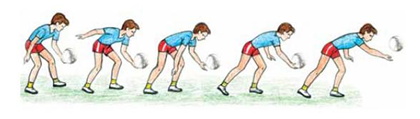 нижняя прямая подачаверхняя прямая подачабоковая подачаверхняя прямая в прыжке13. Согласно олимпийской традиции парад стран-участников завершает делегация:страны-организатора игрГреции страны, завоевавшей больше всех медалейстрана определяется согласно жеребьевкеФизическая культураДомашнее задание № 1.Составьте свой индивидуальный комплекс утренней зарядки, оформите его в своей тетради и выполните его, (10 упражнений).Домашнее задание № 2.Сделайте презентацию или доклад: «Биография российского или советского спортсмена (спортсменки).Домашнее задание № 3.Тестовые задания. Написать в тетради по физической культуре правильные ответы.1.Написать, где проходили первые Олимпийские игры современности.2. О каком общественном деятеле идет речь: «Заслуга этого человека состоит в том, что он возродил в современном мире традиции Древней Эллады, где атлеты соревновались за право считаться самым сильным, самым быстрым, самым ловким».3. Самоконтролем называют …(написать)а) регулярное соблюдение спортсменом за состоянием своего здоровья, физического развития, самочувствия при занятиях физической культурой и  спортом.в) контроль  состояния здоровья, физического развития, осуществляемый врачомс) единую систему охраны здоровья и всестороннего развития физкультурника и спортсмена4. Родиной волейбола как спортивной  игры  в конце XIX века является…5. «Старт, стартовый разгон, бег по дистанции, финиширование» - это фазы дистанцииа) спринтерского бегав) конькового ходас) бега по пересеченной местности6. Назовите вид спорта, о котором идет речь: «Спортивная игра с мячом двух команд. Проводится на ровной площадке 18*9метров. Мяч должен иметь окружность 640-660 мм. и весить 260- 280гр.»7. Стритбол – это разновидностьа) баскетболав) футболас) гандбола8. Сколько и какие команды даются для бега с низкого старта?9. Техника игры в волейбол подразделяется на две части: техника игры в нападении и техника игры в защите. К технике игры в нападении не относится:подачапередачанападающий ударблокирование10. Исходя из особенностей двигательного действия и способов оценки спортивных достижений, выделяют различные группы видов спорта с характерной для них спортивной техникой. К видам, которые связаны с оценкой результатов соревнований на точность и выразительность движений по заданной программе относится:фигурное катаниеволейболпрыжкилыжные гонки11. Как переводиться название игры «волейбол»:……….12. Определите вид подачи, изображенной на рисунке.нижняя прямая подачаверхняя прямая подачабоковая подачаверхняя прямая в прыжке13. Согласно олимпийской традиции парад стран-участников завершает делегация:страны-организатора игрГреции страны, завоевавшей больше всех медалейстрана определяется согласно жеребьевке